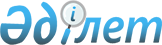 Об утверждении регламента государственной услуги "Выдача лицензии на осуществление деятельности по сбору (заготовке), хранению, переработке и реализации юридическими лицами лома и отходов цветных и черных металлов"
					
			Утративший силу
			
			
		
					Постановление акимата Жамбылской области от 10 августа 2015 года № 195. Зарегистрировано Департаментом юстиции Жамбылской области 10 сентября 2015 года № 2757. Утратило силу постановлением Жамбылского областного акимата от 24 ноября 2022 года № 249
      Сноска.Утратило силу постановлением Жамбылского областного акимата от 24.11.2022 № 249 (вводится в действие по истечении десяти календарных дней после дня его первого официального опубликования).
      Примечание РЦПИ.
      В тексте документа сохранена пунктуация и орфография оригинала.
      В соответствии с Законом Республики Казахстан от 23 января 2011 года "О местном государственном управлении и самоуправлении в Республике Казахстан" и Законом Республики Казахстан от 15 апреля 2013 года "О государственных услугах" акимат Жамбылской области ПОСТАНОВЛЯЕТ:
      1. Утвердить прилагаемый  регламент государственной услуги "Выдача лицензии на осуществление деятельности по сбору (заготовке), хранению, переработке и реализации юридическими лицами лома и отходов цветных и черных металлов".
      2. Коммунальному государственному учреждению "Управление предпринимательства и индустриально-инновационного развития акимата Жамбылской области" в установленном законодательством порядке обеспечить:
      1) государственную регистрацию настоящего постановления в органах юстиции;
      2) в течение десяти календарных дней после государственной регистрации настоящего постановления его направление на официальное опубликование в периодических печатных изданиях и в информационно-правовой системе "Әділет";
      3) размещение настоящего постановления на интернет-ресурсе акимата Жамбылской области.
      3. Признать утратившими силу постановление акимата Жамбылской области от 14 апреля 2014 года  № 117 "Об утверждении регламента государственной услуги" (зарегистрировано в Реестре государственной регистрации нормативных правовых актов № 2227, опубликовано 12 июня 2014 года в газете "Знамя труда").
      4. Контроль за исполнением настоящего постановления возложить на заместителя акима области Т. Жанке.
      5. Настоящее постановление вступает в силу со дня государственной регистрации в органах юстиции и вводится в действие по истечении десяти календарных дней после его первого официального опубликования.
      Аким области К. Кокрекбаев Регламент государственной услуги "Выдача лицензии на осуществление деятельности по сбору (заготовке), хранению, переработке и реализации юридическими лицами лома и отходов цветных и черных металлов" Общие положения
      1. Государственная услуга "Выдача лицензии на осуществление деятельности по сбору (заготовке), хранению, переработке и реализации юридическими лицами лома и отходов цветных и черных металлов" (далее – государственная услуга) оказывается в соответствии со стандартом государственной услуги "Об утверждении стандартов государственных услуг в области промышленности и экспортного контроля" (далее – стандарт) утвержденного приказом Министра по инвестициям и развитию Республики Казахстан от 30 апреля 2015 года № 563 (зарегистрирован в Реестре государственной регистрации нормативных правовых актов № 11636 от 10 июля 2015 года) коммунальным государственным учреждением "Управление предпринимательства и индустриально-инновационного развития акимата Жамбылской области" (далее – услугодатель).
      2. Прием заявления и выдача результата оказания государственной услуги осуществляется через:
      канцелярию услугодателя;
      веб-портал "электронного правительства" www.egov.kz, www.elicense.kz (далее - портал).
      Форма оказания государственной услуги - электронная (частично автоматизированная) и (или) бумажная.
      3. Результат оказания государственной услуги - лицензия и (или) приложение к лицензии, переоформленная лицензия и (или) приложение к лицензии, дубликат лицензии и (или) приложения к лицензии на осуществление деятельности по сбору (заготовке), хранению, переработке и реализации юридическими лицами лома и отходов цветных и черных металлов, либо мотивированный ответ об отказе в оказании государственной услуги в случаях и по основаниям, предусмотренным пунктом 10 стандарта.
      Форма предоставления результата оказания государственной услуги: электронная.
      При обращении за получением государственной услуги через портал результат государственной услуги направляется в "личный кабинет" в форме электронного документа, удостоверенного электронной цифровой подписью уполномоченного лица услугодателя.
      В случае обращения за результатом оказания государственной услуги на бумажном носителе, результат оказания государственной услуги оформляется в электронном формате, распечатывается и заверяется печатью и подписью уполномоченного лица услугодателя.  2. Описание порядка действий структурных подразделений (работников) услугодателя в процессе оказания государственной услуги
      4. Основанием для начала процедуры (действия) по оказанию государственной услуги является заявление и документы указанные в пункте 9 стандарта, необходимых для оказания государственной услуги (далее – заявление).
      Услугодатель в течение 2 (двух) рабочих дней с момента получения документов услугополучателя проверяет полноту представленных документов.
      В случае установления факта неполноты представленных документов услугодатель в указанные сроки дает мотивированный отказ в дальнейшем рассмотрении заявления.
      5. Содержание каждой процедуры (действия), входящей в состав процесса оказания государственной услуги, длительность его выполнения:
      1) сотрудник канцелярии услугодателя в течение 15 (пятнадцати) минут с момента поступления заявления регистрирует и передает его на рассмотрение руководителю услугодателя;
      2) руководитель услугодателя в течение 2 (двух) часов рассматривает заявление услугополучателя и отписывает их на исполнение работнику отдела;
      3) работник отдела рассматривает заявление услугополучателя, поступившее через портал в канцелярию услугодателя (выдачу лицензии в течение 14 (четырнадцати) рабочих дней, дубликат – 1 (одного) дня, переоформление – 2 (двух) дней, либо дает мотивированный ответ об отказе в указанные сроки, через - портал (выдачу лицензии в течение 14 (четырнадцати) рабочих дней, дубликат – 1 (одного) дня, переоформление – 2 (двух) дней, либо дает мотивированный ответ об отказе в оказании государственной услуги в указанные сроки и направляет результат государственной услуги на подпись руководителю услугодателя.
      4) руководитель услугодателя подписывает результат государственной услуги в течение 2 (двух) часов и направляет в канцелярию;
      5) работник канцелярии направляет результат государственной услуги в течение 15 (пятнадцати) минут услугополучателю. 
      6. Результат процедуры (действия) по оказанию государственной услуги, который служит основанием для начала выполнения следующей процедуры (действия):
      1) регистрация заявления и иных документов услугополучателя, необходимых для оказания государственной услуги в канцелярию услугодателя и передача их руководителю услугодателя;
      2) резолюция руководителя услугодателя;
      3) оформление результата государственной услуги и передача их для подписания руководителю услугодателя;
      4) передача результата государственной услуги в канцелярию услугополучателя, либо на портал. 3. Описание порядка взаимодействия структурных подразделений (сотрудников) услугодателя, в процессе оказания государственной услуги
      7. Перечень структурных подразделений (работников) услугодателя, которые участвуют в процессе оказания государственной услуги:
      1) сотрудник канцелярии услугодателя;
      2) руководитель услугодателя;
      3) сотрудник отдела услугодателя.
      8. Описание последовательности процедур (действий) между структурными подразделениями услугодателя:
      1) сотрудник канцелярии услугодателя в течение 15 (пятнадцати) минут с момента поступления заявления регистрирует его в журнале регистрации входящей корреспонденции, и передает его на рассмотрение руководителю услугодателя;
      2) руководитель услугодателя в течение 2 (двух) часов рассматривает заявление услугополучателя, и отписывает их работнику отдела;
      3) работник отдела рассматривает заявление услугополучателя, поступившее через канцелярию услугодателя (выдачу лицензии в течение 14 (четырнадцати) рабочих дней, дубликат – 1 (одного) дня, переоформление – 2 (двух) дней, либо дает мотивированный ответ об отказе в установленные сроки и поступившие через - портал (выдачу лицензии в течение 14 (четырнадцати) рабочих дней, дубликат – 1 (одного) дня, переоформление – 2 (двух) дней, либо дает мотивированный ответ об отказе в оказании государственной услуги в указанные сроки и направляет результат государственной услуги на подпись руководителю услугодателя.
      4) руководитель услугодателя подписывает результат государственной услуги в течение двух часов направляет в канцелярию;
      5) работник канцелярии подписанный результат государственной услуги направляет услугополучателю. 4. Описание порядка использования информационных систем в процессе оказания государственной услуги
      9. Описание порядка обращения при оказании государственной услуги через веб-портал "электронного правительства" и последовательности процедур (действий) услугодателя и услугополучателя:
      1) услугополучатель осуществляет регистрацию на Портале с помощью индивидуального идентификационного номера и бизнес–идентификационного номера, а также пароля (осуществляется для незарегистрированных услугополучателей на Портале);
      2) процесс 1 – ввод услугополучателем индивидуального идентификационного номера/бизнес–идентификационного номера и пароля (процесс авторизации) на Портале для получения услуги;
      3) условие 1 – проверка на Портале подлинности данных о зарегистрированном услугополучателе через индивидуального идентификационного номера/бизнес–идентификационного номера и пароль;
      4) процесс 2 – формирование Порталом сообщения об отказе в авторизации в связи с имеющимися нарушениями в данных услугополучателя;
      5) процесс 3 – выбор услугополучателем услуги, указанной в настоящем регламенте, вывод на экран формы запроса для оказания услуги и заполнение услугополучателем формы (ввод данных) с учетом ее структуры и форматных требований, прикрепление к форме запроса необходимых копий документов в электронном виде указанные в пункте 9 Стандарта, а также выбор услугополучателем регистрационного свидетельства электронной цифровой подписью для удостоверения (подписания) запроса;
      6) условие 2 – проверка на Портале срока действия регистрационного свидетельства электронной цифровой подписью и отсутствия в списке отозванных (аннулированных) регистрационных свидетельств, а также соответствия идентификационных данных (между индивидуального идентификационного номера/бизнес–идентификационного номера указанным в запросе и индивидуального идентификационного номера / бизнес–идентификационного номера указанным в регистрационном свидетельстве электронной цифровой подписью;
      7) процесс 4 – формирование сообщения об отказе в запрашиваемой услуге в связи с не подтверждением подлинности электронной цифровой подписью услугополучателя;
      8) процесс 5 – направление электронного документа (запроса услугополучателя) удостоверенного (подписанного) электронной цифровой подписью услугополучателя через шлюз "электронного правительства" в автоматизированное рабочее место регистрации шлюза "электронного правительства" для обработки запроса услугодателем;
      9) условие 3 – проверка услугодателем соответствия приложенных услугополучателем документов, указанных в Стандарте и основании для оказания услуги;
      10) процесс 6 - формирование сообщения об отказе в запрашиваемой услуге в связи с имеющимися нарушениями в документах услугополучателя;
      11) процесс 7 – получение услугополучателем результата услуги (уведомление в форме электронного документа) сформированный Порталом. 
      Результат оказания государственной услуги направляется услугополучателю в "личный кабинет" в форме электронного документа, удостоверенного электронной цифровой подписью уполномоченного лица услугодателя.
      Функциональные взаимодействия информационных систем, задействованных при оказании государственной услуги через портал приведены диаграммой согласно  приложению 1 к настоящему регламенту. 5. Заключительные положения
      10. Подробное описание последовательности процедур (действий), взаимодействий структурных подразделений (работников) услугодателя, а также порядка взаимодействия использования информационных систем в процессе оказания государственной услуги отражается в справочнике бизнес-процессов оказания государственной услуги согласно  приложению 2 к настоящему регламенту. Диаграмма функционального взаимодействия информиационных систем, задействованных по оказании электронной государственной услуги через ПЭП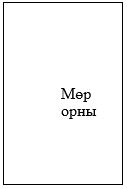  Условные обозначения: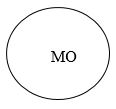 
      ИС ПЭП – информационная система веб-портал "электронного правительства"
      ШЭП – шлюз "электронного правительства"
      ГБД ЮЛ – государственная база данных Юридические лица
      АРМ РШЭП – автоматизированное рабочее место региональный шлюз "электронного правительства" Справочник
бизнес-процессов оказания государственной услуги "Выдача лицензии на осуществление деятельности по сбору (заготовке), хранению, переработке и реализации юридическими лицами лома и отходов цветных и черных металлов"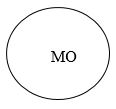  Условные обозначения :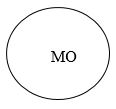 
					© 2012. РГП на ПХВ «Институт законодательства и правовой информации Республики Казахстан» Министерства юстиции Республики Казахстан
				Утвержден постановлением
акимата Жамбылской области от 
10 августа 2015 года № 195Приложение 1 к регламенту
государсвенной услуги "Выдача
лицензии на осуществление
деятельности по сбору
 (заготовке), хранению, 
переработке и реализации
юридическими лицами
лома и отходов цветных и
черных металлов"
Приложение 2 к регламенту
государственной услуги Выдача
лицензии на осуществление
деятельности по сбору
(заготовке), хранению,
переработке и реализации
юридическими лицами лома и
отходов цветных и черных
металлов"